Консультация для родителей 
«Игра в жизни ребенка»«Игра — это огромное светлое окно, через которое в духовный мир ребенка вливается живительный поток представлений, понятий об окружающем мире. Игра — это искра, зажигающая огонек пытливости и любознательности».Сухомлинский В.А.Детство – это не только самая счастливая и беззаботная пора в жизни человека, это пора становления будущей личности. Поэтому так важны для ребенка умные, полезные игры, которые развивают, воспитывают и приучают к здоровому образу жизни. Игра – это ведущий вид деятельности ребенка. В игре развиваются все психические процессы (память, мышление, творческие способности и т.д.). Огромное влияние игра оказывает на умственное развитие, речевое развитие, физическое развитие. То есть, игра способствует гармоничному развитию личности ребенка.
Для любого ребенка игра – способ познания мира и своего места в этом мире. Именно в игре ребенок растет и развивается как личность, приобретает навыки общения и поведения в обществе. И с самых ранних лет жизни надо ставить ребенка в такие условия, чтобы он как можно больше играл. И задача взрослых не только не мешать играм ребенка, но и создавать развивающую игровую среду, учить ребенка играть в самые разные игры.     А вот как играть, многие родители не знают. В этом вам помогут следующие рекомендации.1. Играя с ребенком, опуститесь рядом с ним, чтобы вы были с ним на одном уровне. Тем самым вы показываете, что в игре вы на равных.2. Подберите для игры яркие красивые игрушки. Их не должно быть слишком много, иначе детское внимание будет рассеиваться. Учитывайте размер игрушек. Слишком большие или слишком маленькие будут неудобны маленькому ребенку.3. Покупая новую игрушку, обязательно покажите, как ребенку в нее играть. Не умея в нее играть, малыш быстро утратит к подарку интерес.4. Постепенно сокращайте свое участие в игре. Давайте ребенку возможность проявить свою активность.5. Озвучивайте все ваши действия. Игра не должна проходить в тишине. Новые звуки, слова, жесты стимулируют ребенка к активной речи.6. Подберите «правильное» время для игры. Малыш не должен хотеть спать или есть, быть чем-то расстроенным. Лучше всего выделить специальное время в режиме дня именно для игр.7. Повторяйте игры. Ребенок может не сразу полюбить игру или запомнить правила. А когда игра уже хорошо усвоена, начинайте фантазировать. Можно поменять героев игры или предметы, а можно изменить последовательность.      Тем самым поднадоевшая игра вновь станет интересной ребенку.Младшие дошкольники 2-4 лет не только не умеют играть вместе, они не умеют играть самостоятельно. Малыш обычно бесцельно возит взад-вперёд машину, не находя ей большего применения, он её быстро бросает, требует новую игрушку. Самостоятельность в игре формируется постепенно, в процессе игрового общения со взрослыми, со старшими детьми, с ровесниками. Развитие самостоятельности во многом зависит от того, как организована жизнь ребёнка в игре. Ждать, пока он сам начнёт играть самостоятельно – значит заведомо тормозить развитие детской личности.
Одним из важных педагогических условий, способствующих развитию игры маленького ребёнка, является подбор игрушек по возрасту. Для малыша игрушка – центр игры, материальная опора. Она наталкивает его на тему игры, рождает новые связи, вызывает желание действовать с ней, обогащает чувственный опыт. Но игрушки, которые нравятся взрослым, не всегда оказывают воспитательное значение для детей. Иногда простая коробка из-под обуви ценнее любой заводной игрушки. Коробка может быть прицепом для машины, в которой можно перевозить кубики, солдат, кирпичики, или устроить в коробке коляску для кукол.Старшие дошкольники ценят игрушки, сделанные руками родителей. Ребятам постоянно необходимо иметь под руками кусочки меха, ткани, картона, проволоки, дерева. Из них дети мастерят недостающие игрушки, перестраивают, дополняют и т.п., что, несомненно, расширяет игровые возможности детей, фантазию, формирует трудовые навыки.В игровом хозяйстве ребёнка должны быть разные игрушки: сюжетно-образные (изображающие людей, животных, предметы труда, быта, транспорт и др.), двигательные (различные каталки, коляски, мячи, скакалки, спортивные игрушки), строительные наборы, дидактические (разнообразные башенки, матрёшки, настольные игры).Приобретая игрушку, важно обращать внимание не только на новизну, привлекательность, стоимость, но и на педагогическую целесообразность. 
Часто девочки играют только с куклами, поэтому часто они лишены радости играть в такие игры, в которых формируется смекалка, находчивость, творческие способности. Девочки с куклами играют или в одиночку, или только с девочками. С мальчиками у них нет общих интересов и нет предпосылок для возникновения дружеских взаимоотношений между детьми. Мальчики обычно играют с машинами, с детским оружием. Такие игрушки тоже ограничивают круг общения с девочками. Лучше, когда мы – взрослые, не будем делить игрушки на «девчоночьи» и на «мальчишечьи».Казалось бы, что интересного может быть в привычном до мелочей доме, однако при определенном энтузиазме можно превратить домашние игры в самые увлекательные и желанные для вашего малыша. Итак, во что можно поиграть дома?
Холодно-горячо
Самая распространенная и очень интересная игра, когда один участник прячет определенный предмет в доме, а второй его ищет, руководствуясь подсказками. Направлять можно по мере удаления или приближения к объекту, говоря «холодно» или «горячо» соответственно. Задействуйте свои актерские способности, придав словам «прохладно» и «ты не замерз?» нужную интонацию. Еще более интересной станет игра, если спрятать не только сам предмет, но и подсказки. Сначала находится первая подсказка, где может быть рисунок или указатель верного направления, затем вторая и т.д. Попробуйте так же спрятать сюрприз – ребенок будет в восторге!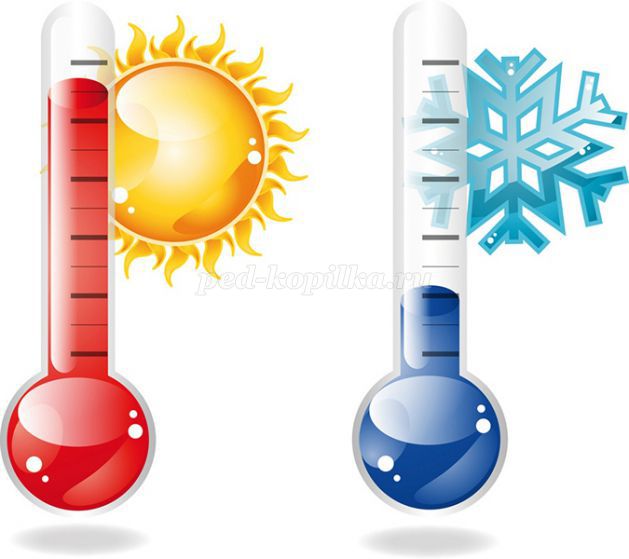 Игры на внимание, развитие воображения, фантазии.
Историческое путешествиеРазместите по квартире разные предметы и дайте им определенные названия. Например, миска – это море, подушка – горы, а большой надувной матрас – пустыня Гоби. Расскажите ребенку историю, где он является главным героем, а затем отправляйтесь в путешествие, проходя дремучие леса в виде ряда стульев и покоряя вершину мягкого Эвереста. В качестве героя-путешественника можно взять машинку или куклу, а также разнообразить игру, нарисовав самую настоящую карту сокровищ с указанием нужного маршрута.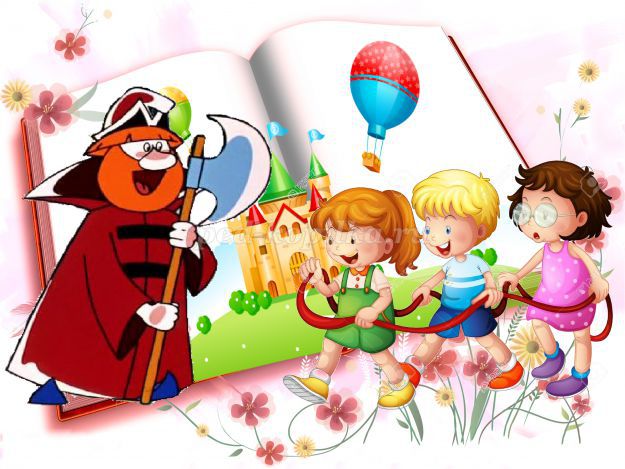 Ролевые игры«Дочки-матери наоборот»Дети обожают ролевые игры. Они обыгрывают ситуации, взятые из жизни, что имеет и познавательный и развивающий характер. Но есть небольшие различия в восприятии ролевой игры в раннем и в дошкольном возрасте.Ребенок в раннем возрасте просто копирует поведение взрослого и для него ролевая игра — это большей мерой действие, а не сама роль, как такова. Игрушки же — лишь вещи, заменяющие те, которые используют взрослые. Поэтому, если Вы будете играть с ребенком во врача, то не требуйте от него, слишком многого. Он будет Вас проверять, лечить, но вживаться в роль он, ни в коем случае не будет. Если же ребенок старше, то действия для него уже не будут столь важны. Главное — распределить роли и прожить то, с чем сталкиваются ежедневно взрослые. Отличная ролевая игра для детей любого возраста — «дочки-матери» наоборот. Вы должны будете сыграть дочку или сына, а Ваше чадо — родителя. Это отличная возможность для вас побывать на месте друг друга. Вы можете капризничать и баловаться. Ребенок же в свою очередь узнает, что Вы чувствуете, когда он сам не слушается. Таким образом, дети будут лучше Вас понимать, а возможно у них еще и появится интерес к домашним делам!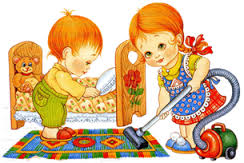 Игра на развитие творческих способностей, мелкой моторики.
Сделай красоту! Выдайте ребенку различные предметы: пуговицы, ракушки, лоскуты, оберточную бумагу, пенопласт, бусины, картон, клей, пластилин... Предложите создать из всего этого что-то очень красивое. Не вмешивайтесь в работу: ни советов, ни идей. Помогайте лишь крепить, держать, вырезать, сгибать.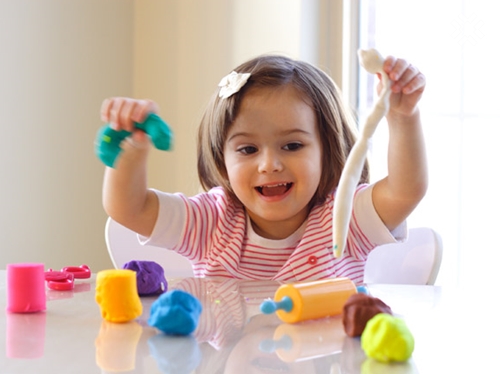 Игры на развитие внимания, сообразительности.Птица - не птица.Веселая игра на внимание и знание птиц.Взрослый читает стишки. Задача детей внимательно слушать и, если прозвучит слово, обозначающее не птицу, подать сигнал - топать или хлопать. Обязательно спросите ребенка, что неправильно. Уточните: «А муха - это кто?"Прилетели птицы:Голуби, синицы,Мухи и стрижи...Прилетели птицы:Голуби, синицы,Аисты, вороны,Галки, макароны…Прилетели птицы:Голуби, синицы,Лебеди, куницы,Галки и стрижи,Чайки и моржи…Прилетели птицы:Голуби, синицы,Чайки, пеликаны,Майки и орланы.Прилетали птицы:Голуби, синицы,Цапли, соловьи,Окуни и воробьи.Прилетели птицы:Голуби, синицы,Утки, гуси, совы,Ласточки, коровы…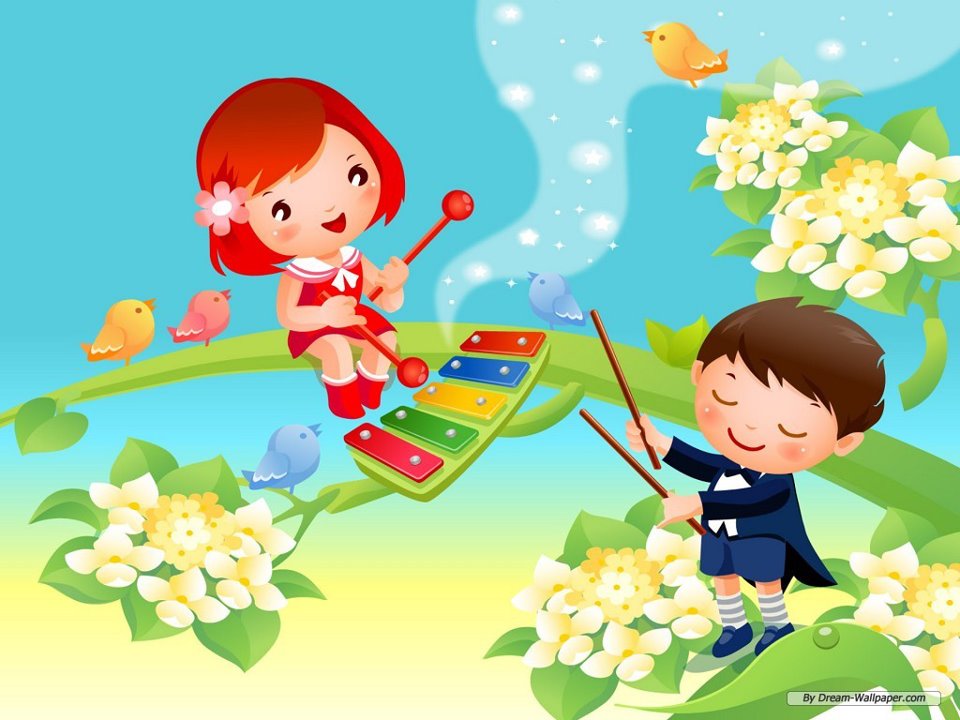 Игра "Третий лишний"В этой игре дети учатся классифицировать предметы по признакам, заданным в условиях.Детям 3-5 лет условия более простые.Например: Взрослый говорит три слова - сова, ворона, лиса. Ребенок должен быстро в уме проанализировать эти три слова и определить, что все три слова относятся к живой природе, однако, сова и ворона - птицы, а лиса - нет. Следовательно, лиса здесь лишняя.Еще примеры для младших дошкольников:- молоко, сок, хлеб - все три слова означают съедобное. Но молоко и сок - пьют, а хлеб кушают.- машина, лошадь, трамвай;- шапка, платок, сапоги;- роза, береза, ёлка.Для детей 5-7 лет задания усложняются:- дождь, снег, река;- врач, турист, шофер;- тень, солнце, планета;- мороз, вьюга, январь;- камень, глина, стекло;- дверь, ковер, окно;- море, река, бассейн.
Можно еще долго говорить о разных играх, но главное для Вас — прислушиваться к интересам и потребностям своего ребенка, понимать, что ему уже интересно, а к чему его еще стоит приобщить. И тогда, поверьте, Вы будете для него отличным родителем и прекрасным другом!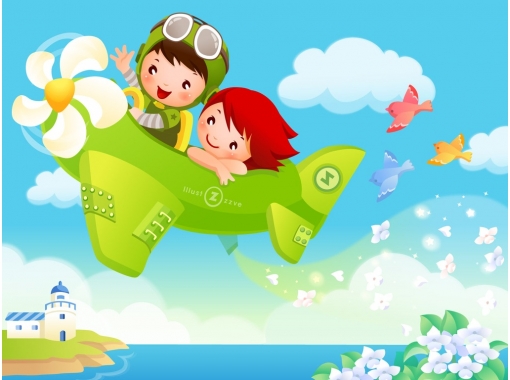 